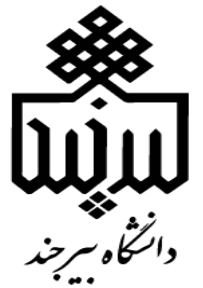 بسمه‌تعالیفرم درخواست استفاده از آزمایشگاههای دانشکده علوم ورزشیتاریخ:   /    /استاد راهنمابا سلاماحتراماً نظر به این‌که پیشنهاده/ طرح پژوهشی اینجانب خانم/ آقای ............................................. به شماره دانشجویی ................................... رشته .............................. مقطع ................................... به تصویب رسیده است لذا بهمنظور انجام امور آزمایشگاهی مربوط به پایان‌نامه / رساله، از تاریخ ................................. از ساعت ........................ لغایت ................................. ساعت ............................ متقاضی استفاده از محیط آزمایشگاه دانشکده علوم ورزشی در پردیس شهدا هستم. لذا خواهشمند است در صورت تأیید، موضوع ترتیبی اتخاذ فرمایند تا مراحل اداری موافقت استفاده از آزمایشگاه فوق‌الذکر توسط مراجع ذی‌ربط برای اینجانب میسر گردد.ضمناً تجهیزات مورداستفاده اینجانب در آزمایشگاه شامل ...................................................................................................................... است. همچنین با پذیرش شرایط و قوانین آزمایشگاه ** درصورتی‌که دستگاههای مورداستفاده در اثر قصور اینجانب و عدم استفاده بهینه در حین کار دچار اشکال گردد مسئولیت مستقیم آن به عهده اینجانب است.                                                                                                                                با احترام                                                                                                                        تاریخ و امضا دانشجواستاد راهنمابا سلاماحتراماً نظر به این‌که پیشنهاده/ طرح پژوهشی اینجانب خانم/ آقای ............................................. به شماره دانشجویی ................................... رشته .............................. مقطع ................................... به تصویب رسیده است لذا بهمنظور انجام امور آزمایشگاهی مربوط به پایان‌نامه / رساله، از تاریخ ................................. از ساعت ........................ لغایت ................................. ساعت ............................ متقاضی استفاده از محیط آزمایشگاه دانشکده علوم ورزشی در پردیس شهدا هستم. لذا خواهشمند است در صورت تأیید، موضوع ترتیبی اتخاذ فرمایند تا مراحل اداری موافقت استفاده از آزمایشگاه فوق‌الذکر توسط مراجع ذی‌ربط برای اینجانب میسر گردد.ضمناً تجهیزات مورداستفاده اینجانب در آزمایشگاه شامل ...................................................................................................................... است. همچنین با پذیرش شرایط و قوانین آزمایشگاه ** درصورتی‌که دستگاههای مورداستفاده در اثر قصور اینجانب و عدم استفاده بهینه در حین کار دچار اشکال گردد مسئولیت مستقیم آن به عهده اینجانب است.                                                                                                                                با احترام                                                                                                                        تاریخ و امضا دانشجواستاد راهنمابا سلاماحتراماً نظر به این‌که پیشنهاده/ طرح پژوهشی اینجانب خانم/ آقای ............................................. به شماره دانشجویی ................................... رشته .............................. مقطع ................................... به تصویب رسیده است لذا بهمنظور انجام امور آزمایشگاهی مربوط به پایان‌نامه / رساله، از تاریخ ................................. از ساعت ........................ لغایت ................................. ساعت ............................ متقاضی استفاده از محیط آزمایشگاه دانشکده علوم ورزشی در پردیس شهدا هستم. لذا خواهشمند است در صورت تأیید، موضوع ترتیبی اتخاذ فرمایند تا مراحل اداری موافقت استفاده از آزمایشگاه فوق‌الذکر توسط مراجع ذی‌ربط برای اینجانب میسر گردد.ضمناً تجهیزات مورداستفاده اینجانب در آزمایشگاه شامل ...................................................................................................................... است. همچنین با پذیرش شرایط و قوانین آزمایشگاه ** درصورتی‌که دستگاههای مورداستفاده در اثر قصور اینجانب و عدم استفاده بهینه در حین کار دچار اشکال گردد مسئولیت مستقیم آن به عهده اینجانب است.                                                                                                                                با احترام                                                                                                                        تاریخ و امضا دانشجومسئول آزمایشگاهبا سلام احتراماً ضمن تأیید و موافقت با درخواست دانشجوی فوق‌الذکر، لطفاً موضوع را بررسی و اعلام نظر فرمایید.                                                                                                                                با احترام                                                                                                                     تاریخ و امضا استاد راهنمامسئول آزمایشگاهبا سلام احتراماً ضمن تأیید و موافقت با درخواست دانشجوی فوق‌الذکر، لطفاً موضوع را بررسی و اعلام نظر فرمایید.                                                                                                                                با احترام                                                                                                                     تاریخ و امضا استاد راهنمامسئول آزمایشگاهبا سلام احتراماً ضمن تأیید و موافقت با درخواست دانشجوی فوق‌الذکر، لطفاً موضوع را بررسی و اعلام نظر فرمایید.                                                                                                                                با احترام                                                                                                                     تاریخ و امضا استاد راهنمامعاون آموزشیبا سلام احتراماً موضوع بررسی گردید و استفاده نامبرده از فضای آزمایشگاه در زمان تعیین‌شده تحت نظارت و مدیریت مسئول آزمایشگاه و استاد راهنما موافقت میگردد□  نمیگردد□توضیحات: ...............................................................................................................................................................................................................                                                                                                                              با احترام                                                                                                                   تاریخ و امضا مسئول آزمایشگاهمعاون آموزشیبا سلام احتراماً موضوع بررسی گردید و استفاده نامبرده از فضای آزمایشگاه در زمان تعیین‌شده تحت نظارت و مدیریت مسئول آزمایشگاه و استاد راهنما موافقت میگردد□  نمیگردد□توضیحات: ...............................................................................................................................................................................................................                                                                                                                              با احترام                                                                                                                   تاریخ و امضا مسئول آزمایشگاهمعاون آموزشیبا سلام احتراماً موضوع بررسی گردید و استفاده نامبرده از فضای آزمایشگاه در زمان تعیین‌شده تحت نظارت و مدیریت مسئول آزمایشگاه و استاد راهنما موافقت میگردد□  نمیگردد□توضیحات: ...............................................................................................................................................................................................................                                                                                                                              با احترام                                                                                                                   تاریخ و امضا مسئول آزمایشگاهمعاون آموزشی تأیید میگردد.                                                                                             با احترام                                                                                                                                                                                                        تاریخ و امضا معاون آموزشیمعاون آموزشی تأیید میگردد.                                                                                             با احترام                                                                                                                                                                                                        تاریخ و امضا معاون آموزشیمعاون آموزشی تأیید میگردد.                                                                                             با احترام                                                                                                                                                                                                        تاریخ و امضا معاون آموزشی** 1- ضمن رعایت اصول امانت‌داری در استفاده صحیح و حفظ اموال و وسایل آزمایشگاه کوشا باشم.2- در صورت بروز هرگونه حادثه و خرابی تجهیزات و اموال آزمایشگاه بلافاصله مسئول آزمایشگاه را مطلع نمایم.3- ساعت ورود و خروج خود را در دفتر آزمایشگاه ثبت نمایم و به مسئول انتظامات اطلاعرسانی نمایم.4- نسبت به رعایت موازین شرعی و اخلاقی پایبند بوده و کلیه شئون اسلامی را در آزمایشگاه رعایت نمایم.5- نسبت به رعایت نظم نظافت و قوانین آزمایشگاه کوشا باشم و در گروه آزمایشگاه در فضای مجازی عضویت داشته باشم.** 1- ضمن رعایت اصول امانت‌داری در استفاده صحیح و حفظ اموال و وسایل آزمایشگاه کوشا باشم.2- در صورت بروز هرگونه حادثه و خرابی تجهیزات و اموال آزمایشگاه بلافاصله مسئول آزمایشگاه را مطلع نمایم.3- ساعت ورود و خروج خود را در دفتر آزمایشگاه ثبت نمایم و به مسئول انتظامات اطلاعرسانی نمایم.4- نسبت به رعایت موازین شرعی و اخلاقی پایبند بوده و کلیه شئون اسلامی را در آزمایشگاه رعایت نمایم.5- نسبت به رعایت نظم نظافت و قوانین آزمایشگاه کوشا باشم و در گروه آزمایشگاه در فضای مجازی عضویت داشته باشم.** 1- ضمن رعایت اصول امانت‌داری در استفاده صحیح و حفظ اموال و وسایل آزمایشگاه کوشا باشم.2- در صورت بروز هرگونه حادثه و خرابی تجهیزات و اموال آزمایشگاه بلافاصله مسئول آزمایشگاه را مطلع نمایم.3- ساعت ورود و خروج خود را در دفتر آزمایشگاه ثبت نمایم و به مسئول انتظامات اطلاعرسانی نمایم.4- نسبت به رعایت موازین شرعی و اخلاقی پایبند بوده و کلیه شئون اسلامی را در آزمایشگاه رعایت نمایم.5- نسبت به رعایت نظم نظافت و قوانین آزمایشگاه کوشا باشم و در گروه آزمایشگاه در فضای مجازی عضویت داشته باشم.